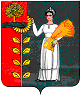 Администрация сельского поселения Петровский сельсовет Добринского муниципального района Липецкой областиРоссийской ФедерацииПОСТАНОВЛЕНИЕ07.12.2016                             п.свх.Петровский                                 № 93Об утверждении изменений в  Положение о межведомственной комиссии по оценке и обследованию помещения в целях признания его жилым помещением, жилого помещения пригодным (непригодным) для проживания, а также многоквартирного дома в целях признания его аварийным и подлежащим сносу или реконструкции     Рассмотрев Протест прокуратуры №82-2016 от 17.11.2016 года, в соответствии с требованиями Жилищного кодекса Российской Федерации, Постановления Правительства Российской Федерации от 28.01.2006 №47 «Об утверждении Положения о признании помещения жилым помещением, жилого помещения непригодным для проживания и многоквартирного дома аварийным и подлежащим сносу или реконструкции», в целях приведения в соответствие с нормами действующего законодательства, руководствуясь Уставом сельского поселения Петровский сельсовет, администрация сельского поселения Петровский сельсоветПОСТАНОВЛЯЕТ:       1. Утвердить изменения в  Положение о межведомственной комиссии по оценке и обследованию помещения в целях признания его жилым помещением, жилого помещения пригодным (непригодным) для проживания, а также многоквартирного дома в целях признания его аварийным и подлежащим сносу или реконструкции, (утвержденного постановлением администрации сельского поселения Петровский сельсовет от 01.06.2016г. № 30), (прилагаются).      2. Контроль за исполнением настоящего постановления  возложить на главу администрации Н.В.ЛычкинГлава администрации                                                         Н.В.ЛычкинУтверждено постановлением администрации сельского поселения Петровский сельсоветот  07.12.2016г  № 93ИЗМЕНЕНИЯ В ПОЛОЖЕНИЕО МЕЖВЕДОМСТВЕННОЙ КОМИССИИ ПО ОЦЕНКЕ И ОБСЛЕДОВАНИЮ  ПОМЕЩЕНИЯ В ЦЕЛЯХ ПРИЗНАНИЯ ЕГО ЖИЛЫМ ПОМЕЩЕНИЕМ, ЖИЛОГО ПОМЕЩЕНИЯПРИГОДНЫМ (НЕПРИГОДНЫМ) ДЛЯ ПРОЖИВАНИЯ, А ТАКЖЕ  МНОГОКВАРТИРНОГО ДОМА В ЦЕЛЯХ ПРИЗНАНИЯ ЕГО АВАРИЙНЫМ И ПОДЛЕЖАЩИМ СНОСУ ИЛИ РЕКОНСТРУКЦИИ (утвержденного постановлением администрации сельского поселения Петровский сельсовет от 01.06.2016г. № 30)	1. Пункт 1.3. изложить в новой редакции: «Межведомственная  комиссия проводит оценку и  обследование находящихся в эксплуатации жилых помещений жилищного фонда Российской Федерации, многоквартирных домов, находящихся в федеральной собственности, муниципального жилищного фонда и частного фонда, за исключением  случаев оценки и обследования помещения в целях признания жилого помещения пригодным (непригодным) для проживания граждан, а также многоквартирного дома аварийным и подлежащим сносу или реконструкции в течение 5 лет со дня выдачи разрешения о вводе многоквартирного дома в эксплуатацию;       2. В абзаце 3 п.2.2  слова "собственник частного жилого помещения (уполномоченное им лицо) привлекается к работе в комиссии с правом совещательного голоса", заменить словами "собственник подлежит уведомлению о времени и месте заседания комиссии в порядке, установленном органом местного самоуправления, создавшим комиссию";      3. пункт 3.1.11. после шестого абзаца дополнить словами "об отсутствии оснований для признания многоквартирного дома аварийным и подлежащим сносу или реконструкции ";     4.пункт 4.4 дополнить словами "в случае непредставления заявителем документов, предусмотренных пунктом 45 Положения, утвержденного постановлением Правительства РФ от 28.01.2006 года №47, и невозможности их истребования на основании межведомственных запросов с использованием единой системы межведомственного электронного взаимодействия и подключаемых к ней региональных систем межведомственного электронного взаимодействия комиссия возвращает без рассмотрения заявления и соответствующие документы в течение 15 дней со дня истечения срока,  предусмотренного абзацем первым настоящего пункта". 